Прокуратура Сызранского района разъясняет:О постановке на внутренний учет в образовательной организацииРазъясняет исполняющий обязанности прокурора Сызранского района Геннадий Лебедев.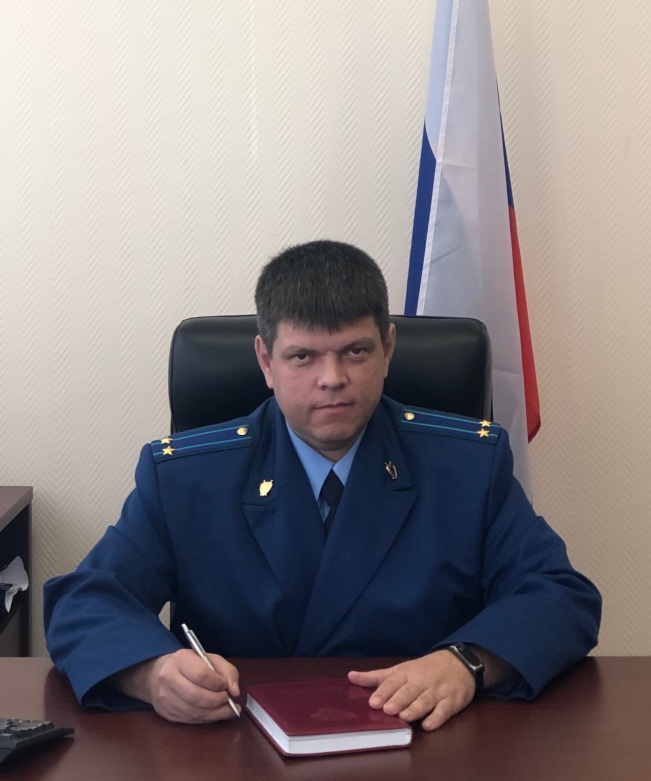 Внутренний (внутришкольный) учет в образовательном учреждении является своеобразной мерой, применяемой к учащимся и их семьям, и ведется с целью своевременного выявления несовершеннолетних и семей, находящихся в социально опасном положении, оказания им социально-психологической и педагогической помощи. Учету подлежат следующие категории несовершеннолетних:- отнесенные к категориям лиц, в отношении которых органы и учреждения системы профилактики проводят индивидуальную профилактическую работу;- поставленные на учет с согласия руководителя образовательной организации, нуждающиеся в социально-педагогической реабилитации;- вовлеченные в криминальные субкультуры, объединения антиобщественной направленности;- систематически пропускающие по неуважительным причинам занятия в образовательных организациях;- систематически (неоднократно в течение шести месяцев) допускающие неисполнение или нарушение устава образовательной организации, правил внутреннего распорядка. В отношении всех категорий несовершеннолетних, подлежащих учету в образовательной организации, формируются наблюдательные дела, закрепляется куратор.Основаниями прекращения учета являются:- прекращение образовательных отношений между несовершеннолетним(ей) и образовательной организацией;- достижение восемнадцатилетнего возраста;- устранение причин и условий, ставших основаниями для учета, положительная динамика поведения, в связи с улучшением ситуации.Порядок внутришкольного учета регламентируется локальными актами образовательных организаций, которые подлежат размещению на их официальных сайтах в сети «Интернет». 24.02.2022